22.8.-3.9.2011 održan je 2. Prima Ars Fest 2011(PAF) koji okuplja djecu i mlade Republike Hrvatske .Djevojčice iz OŠ Vinica – Gabrijela Hrženjak i Melita Kolarek (prof. Gordana Kos Kolar) i  imale su čast biti među izabranim najboljim zborskim pjevačicama  iz cijele Hrvatske, te sudjelovati  u projektu PRIMA ARS FEST 2011.Projekt PAF osmišljen je sa namjerom da se svi hrvatski zborovi međusobno povežu, te da se pred sve članove zborova stavi jedan izazov- odabir najvećih zborskih talenata iz najboljih djevojačkih zborova Hrvatske. Izabire se 60 najboljih pjevačica od kojih se oformio DJEVOJAČKI ZBOR HRVATSKE, te se kroz taj novoformirano zbor na državnoj razini promovira zborsko pjevanje širokoj publici.Djevojke su kroz dva tjedna boravka u Zagrebu imale čast raditi sa najvećim hrvatskim glazbenicima, među kojima su prof. Mladen Tarbuk, prof. Jasenka Ostojić Radiković, dir Iva Rem(dirigenti,  profesori, kompozitori i dr.). Kao izvođači, osim Djevojačkog zbora Hrvatske, na Festivalu nastupali su   Djevojački zbor Mozartine i ansambl Ex Mozartine uz pratnju „Acoustic project“ ansamblom. Završni koncert održan je 3. 9.2011 u KD Vatroslav Lisinski prepunoj oduševljene publike ! Čestitamo  curama!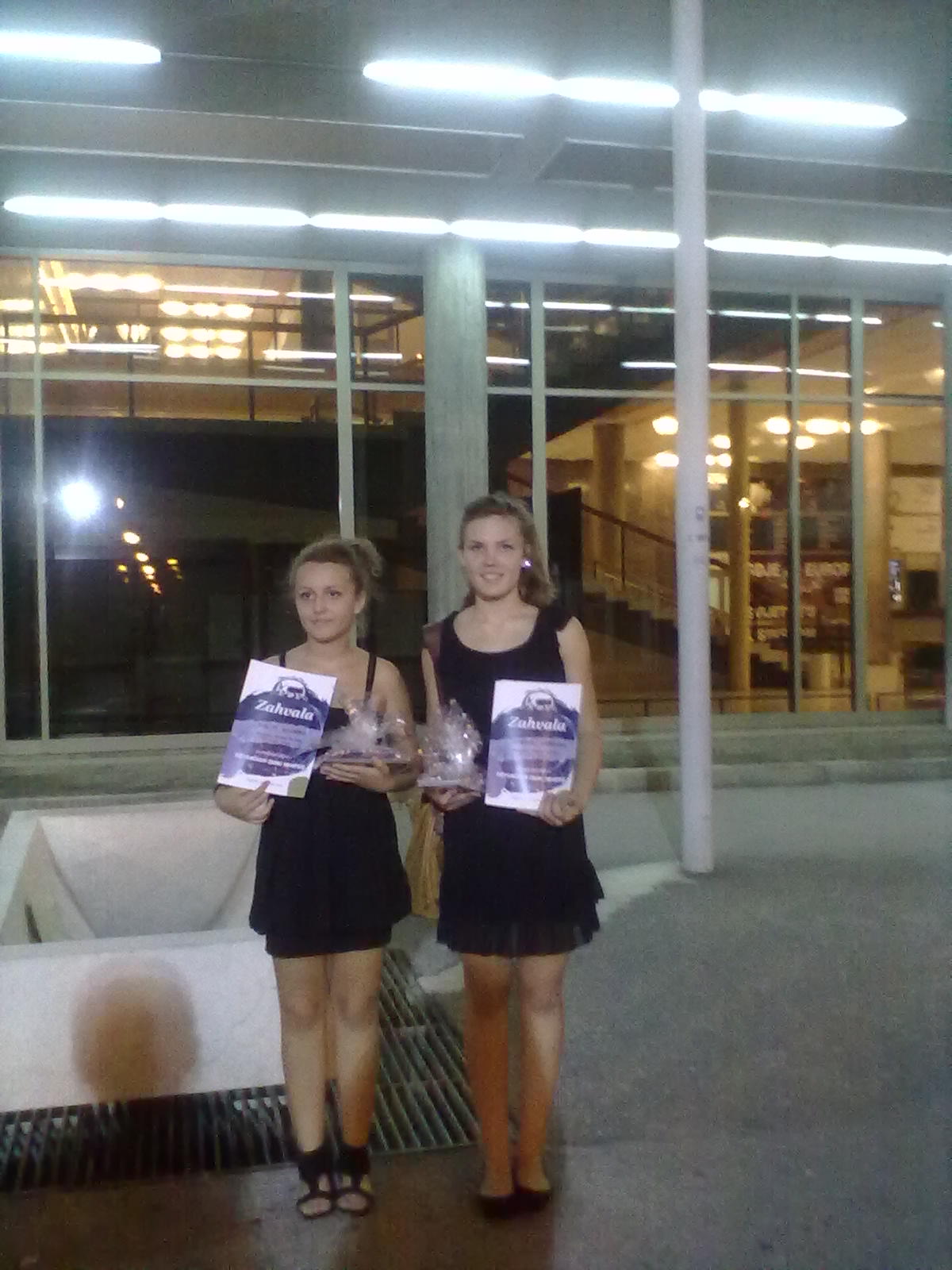 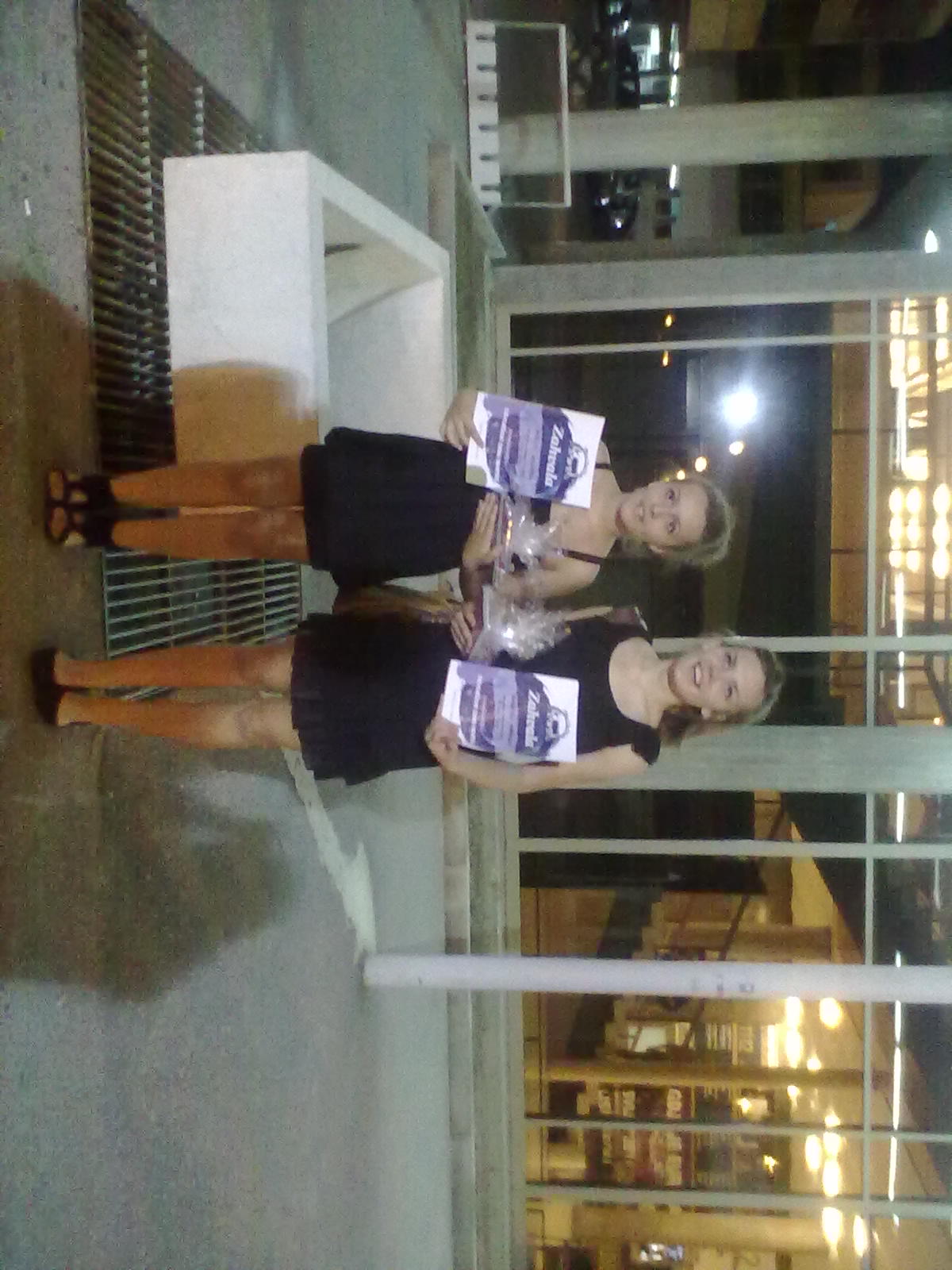 